                     МУНИЦИПАЛЬНОЕ УЧРЕЖДЕНИЕ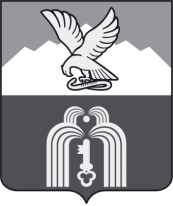 «ФИНАНСОВОЕ УПРАВЛЕНИЕАДМИНИСТРАЦИИ города ПЯТИГОРСКА»ПРИКАЗ         «01» сентября 2023 г.				                                                № 73                                                                                 По основной деятельности 	О внесении изменений в Перечень главных администраторов доходов бюджета города-курорта Пятигорска, утвержденный постановлением администрации города Пятигорска от 30.06.2022 № 2446           На основании Порядка внесения изменений в Перечень главных администраторов доходов бюджета города-курорта Пятигорска, утвержденного постановлением администрации города Пятигорска от 14.12.2021 № 4705, приказа министерства финансов Ставропольского края от 21 декабря 2022 г.  № 315 « О разработке, размещении и актуализации на официальном сайте министерства финансов Ставропольского края в информационно-телекоммуникационной сети «Интернет» таблицы соответствия кодов бюджетной классификации доходов и расходов и части межбюджетных трансфертов, передаваемых из бюджета Ставропольского края в 2023 году и плановом периоде 2024 и 2025 годов», -ПРИКАЗЫВАЮ:Внести в Перечень главных администраторов доходов бюджета города-курорта Пятигорска, утвержденный постановлением администрации города Пятигорска от 30.06.2022 № 2446, следующее изменение:после строкидобавить строку2. Отделу планирования доходов  довести настоящий приказ до сведения главного администратора доходов бюджета города-курорта Пятигорска.3. Главному администратору доходов бюджета города-курорта Пятигорска в течение одного рабочего дня со дня получения копии настоящего приказа внести изменения в правовой акт, закрепляющий полномочия администратора доходов по соответствующему коду доходов бюджетной классификации, и не позднее пяти рабочих дней со дня его утверждения представить в орган Федерального казначейства в электронном виде Реестр администрируемых доходов.            4. Контроль за исполнением настоящего приказа возложить на заместителя начальника МУ «Финансовое управления администрации  г. Пятигорска»  Н.В.Ершову.Начальник МУ «Финансовое управление администрации г. Пятигорска» 	                                                     Л.Д.СагайдакПроект вынесен заместителем начальника МУ «Финансовое управление	  администрации г. Пятигорска»                                                                Н.В.ЕршоваСОГЛАСОВАНО:Заведующий ОУОиКРР-главный бухгалтер                                                                                                  И.К.Роман«6042 02 49999 04 1290 150Прочие межбюджетные трансферты, передаваемые  бюджетам городских округов (увеличение заработной платы муниципальных служащих муниципальной службы и лиц, не замещающих должности муниципальной службы и исполняющих обязанности по техническому обеспечению деятельности органов местного самоуправления муниципальных образований, работников органов местного самоуправления муниципальных образований, осуществляющих профессиональную деятельность по профессиям рабочих, а также работников муниципальных учреждений, за исключением отдельных категорий работников муниципальных учреждений, которым повышение заработной платы осуществляется в соответствии с указами Президента Российской Федерации от 7 мая 2012 года № 597 «О мероприятиях по реализации государственной социальной политики», от 1 июня 2012 года  № 761 «О Национальной стратегии действий в интересах детей на 2012-2017 годы» и от 28 декабря 2012 года № 1688 «О некоторых мерах по реализации государственной политики в сфере защиты детей-сирот и детей, оставшихся без попечения родителей» и работников муниципальных учреждений, получающих заработную плату на уровне установленного федеральным законодательством минимального размера оплаты труда)»«6042 02 49999 04 1255 150Прочие межбюджетные трансферты, передаваемые бюджетам городских округов (осуществление выплаты лицам, входящим в муниципальные управленческие команды Ставропольского края, поощрения за достижение в 2022 году Ставропольским краем значений (уровней) показателей для оценки эффективности деятельности высших должностных лиц субъектов Российской Федерации и деятельности органов исполнительной власти субъектов Российской Федерации)»